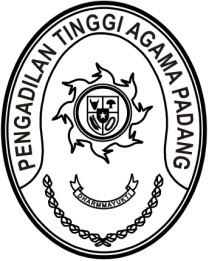 Nomor     	:	W3-A/          /KP.01.2/4/2023	                    Maret 2023Lampiran	:	1 (satu) berkasPerihal	:	Kartu Aparatur Sipil Negara (ASN) VirtualYth. Ketua Pengadilan Agama Se Sumatera BaratAssalamu’alaikum, Wr. Wb.Sehubungan dengan surat Pelaksana Tugas Kepala Badan Kepegawaian Negara Nomor 
16 Tahun 2022 tentang Kartu Aparatur Sipil Negara tanggal 2 Agustus 2022, dengan ini kami sampaikan hal-hal sebagai berikut:Kartu Aparatur Sipil Negara Virtual yang selanjutnya disebut Kartu ASN Virtual sebagai pengganti Kartu Pegawai (KARPEG) merupakan identitas bagi Pegawai Negeri Sipil (PNS) atau Pegawai Pemerintah dengan Perjanjian Kerja (PPPK) yang berlaku selama yang bersangkutan menjadi Aparatur Sipil Negara;Kartu ASN Virtual dapat dicetak menjadi kartu fisik mempunyai fungsi sebagai kelengkapan administrasi kepegawaian dan berlaku selama pemegang kartu berstatus PNS atau PPPK;Kartu PNS virtual berwarna merah dengan gradasi ungu, dan Kartu PPPK virtual berwarna toska gradasi ungu menggunakan foto pakaian dinas/formal (kheki, batik, lurik atau putih polos);Kartu ASN Virtual dinyatakan tidak berlaku bagi:a. PNS yang diberhentikan; b. PPPK yang diberhentikan atau telah berakhir masa perjanjian kerjanya.Sejak ditetapkannya Surat Edaran BKN, satuan kerja di Lingkungan Pengadilan Tinggi Agama Padang tidak perlu mengusulkan penerbitan Kartu Pegawai (KARPEG) melalui aplikasi SIUPIK, karena mulai tanggal 2 Agustus 2022, BKN tidak lagi memproses usulan KARPEG seluruh ASN dan digantikan dengan Kartu ASN Virtual;Bagi satuan kerja yang telah mengusulkan penerbitan baru/hilang/rusak Kartu Pegawai (KARPEG) melalui aplikasi SIUPIK Pengadilan Tinggi Agama Padang dan belum terbit, maka proses selanjutnya cukup membuat Kartu ASN Virtual dengan cara mengakses aplikasi mySAPK BKN atau website https://mysapk.bkn.go.id dengan mengikuti petunjuk pembuatan Kartu ASN Virtual sebagaimana terlampir;		Demikian disampaikan, atas kerjasamanya kami ucapkan terima kasih.Wassalam 	   Plt.  Ketua,Drs. H. Maharnis, S.H., M.H.NIP. 195606231979031006